Demande de communication administrativeEMPRUNTEUR  Nom et Prénom :Adresse et téléphone : Nom du service, numéro de bureau :Cote et désignation des documents Durée du prêt : L’emprunteur s’engage à rapporter les documents avant le :A  Chamarande, le L’emprunteur 	Pour les Archives départementales Documents  rapportés  le : Observations  L’emprunteur 	Pour les Archives départementales 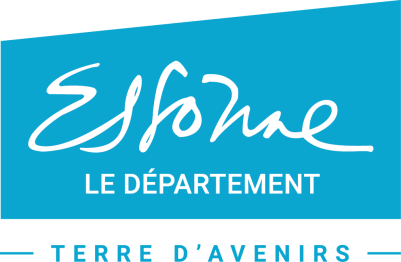 Référence (cote W)DésignationNombre total de références :15 jours1 mois2 mois3 moisPlus de 3 mois